Инклюзивный туризмГостиница «Зельва», РУП ЖКХ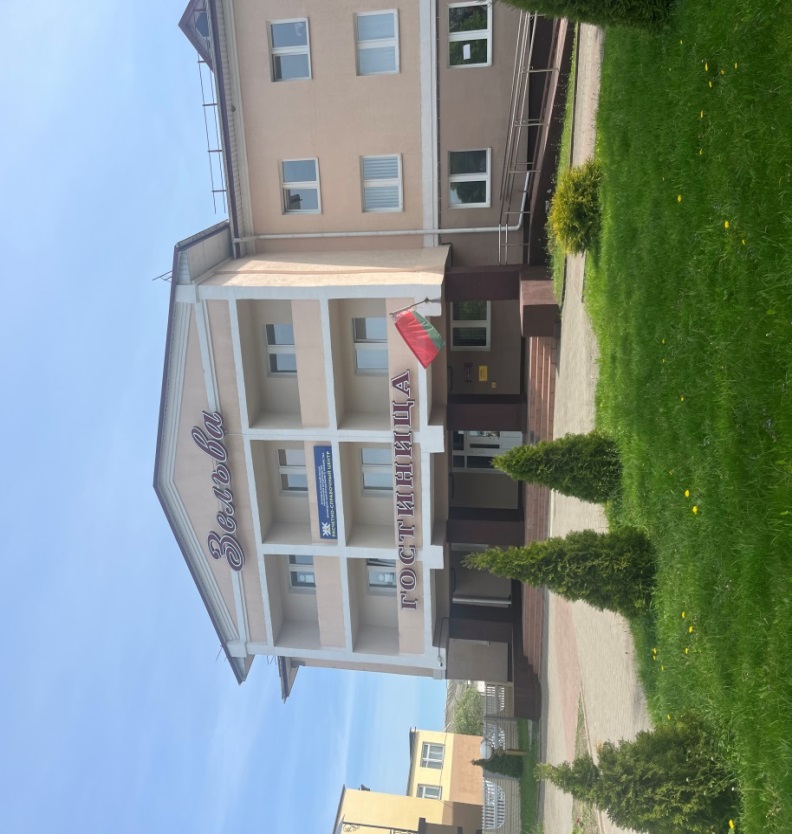 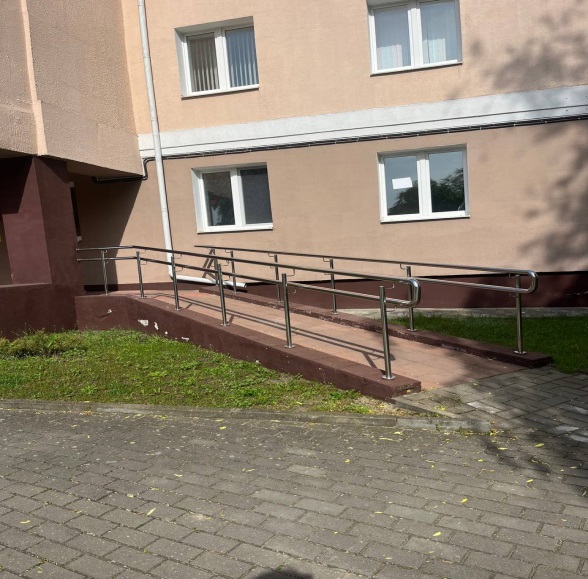 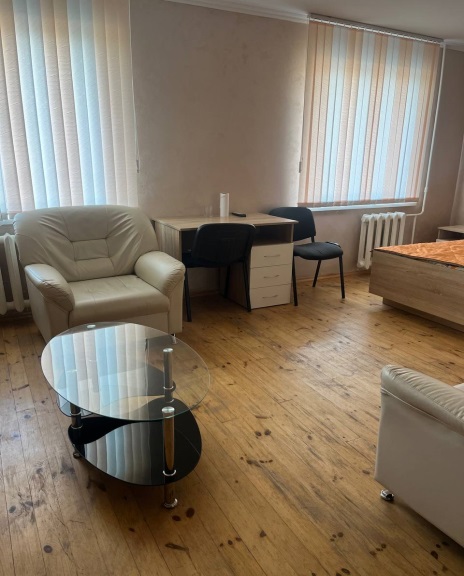 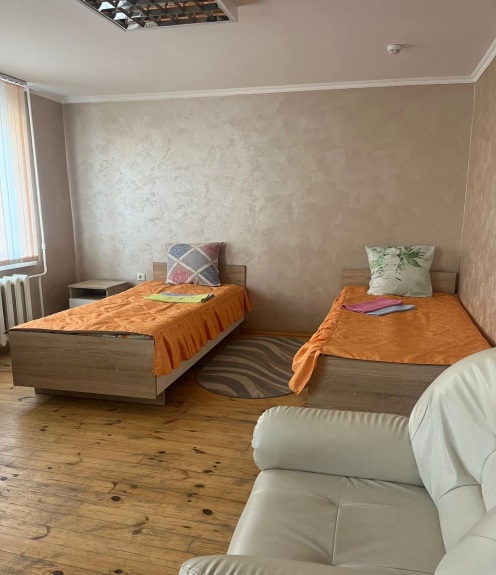 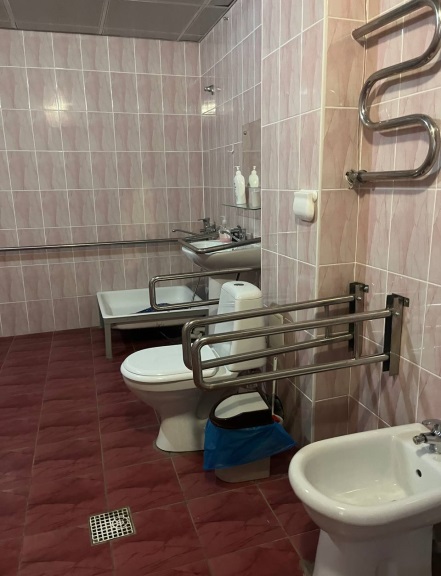 Гостиница соответствует требованиям по созданию безбарьерной среды для инвалидов-колясочников и других категорий физически ослабленных лиц. Для беспрепятственного передвижения оборудованы расширенные входные группы, обустроены пандусы, поручни при входе и внутри здания, имеется кнопка вызова и  контрастная маркировка ступенек.На первом этаже гостиницы оборудован двухместный номер для проживания инвалидов-колясочников, в котором есть всё необходимое для полноценного отдыха. Просторный санузел, предусматривающий возможность разворота кресла-коляски, низкое расположение раковины, установленные поручни возле туалета, ванной, дают возможность гостям, с ограниченными способностями к передвижению, чувствовать себя комфортно.Адрес: Гродненская область, г.п. Зельва, пер. Парковый, 1аТелефон: +375 (1564) 7 19 53, +375 (29) 126 19 23Сайт: http://wellnesssc.grodno.by/gost.html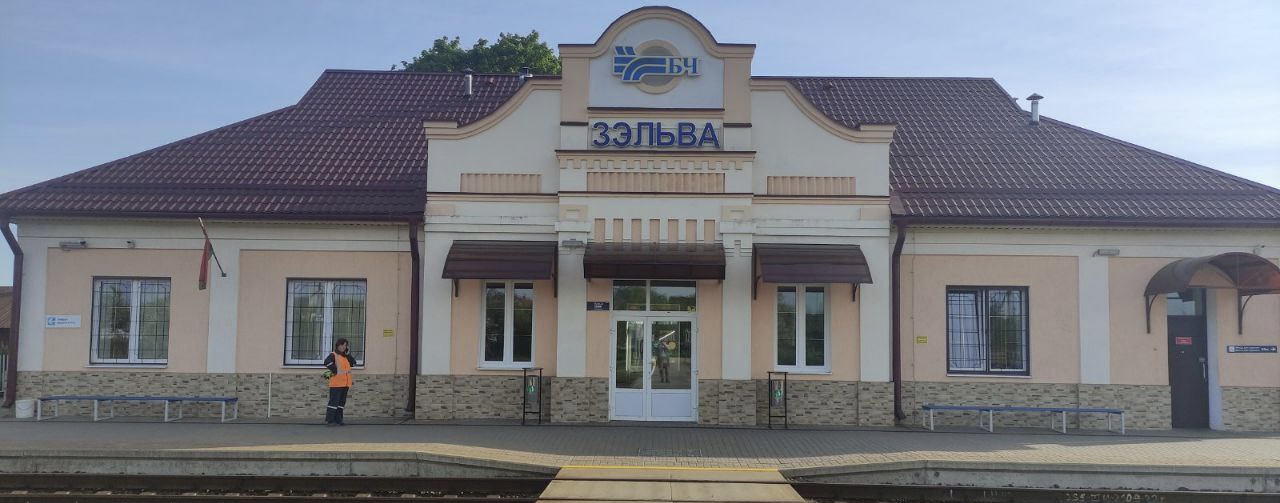 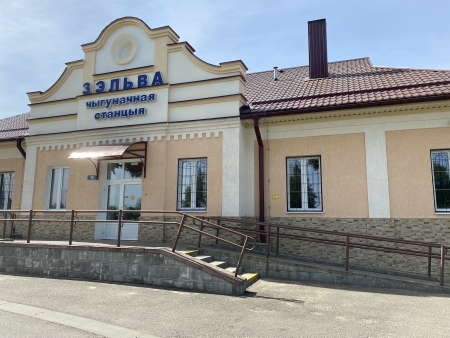 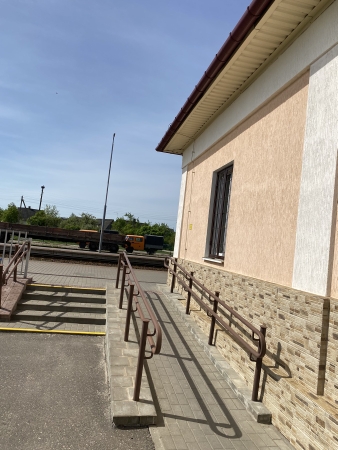 Железнодорожная станция «Зельва» транспортного республиканского унитарного предприятия «Барановичское отделение Белорусской железной дороги»Железнодорожный вокзал оборудован пандусом со стороны посадочных платформ,  расширены дверные проемы и установлены поручни. Оборудовано парковочное место для инвалидов с понижением бортового камня. На прилегающей территории на пешеходных переходах пониженбортовой камень и уложена тактильная плитка.Адрес: Гродненская область, г.п. Зельва, ул. ВокзальнаяТелефон: 105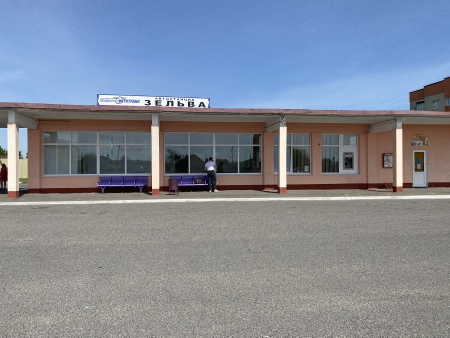 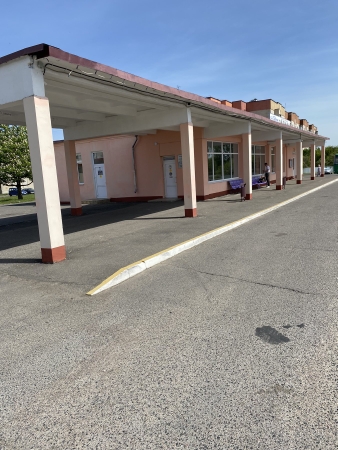 Филиал «Автобусный парк №3 г. Слоним» открытого акционерного общества «Гроднооблавтотранс» Автостанция «Зельва»Двери обозначены предупредительными знаками в виде желтых кругов, бордюрный камень обозначен контрастной маркировкой.Адрес: Гродненская область, г.п. Зельва ул. Шоссейная, 17Телефон: +375 (1564)  7 22 51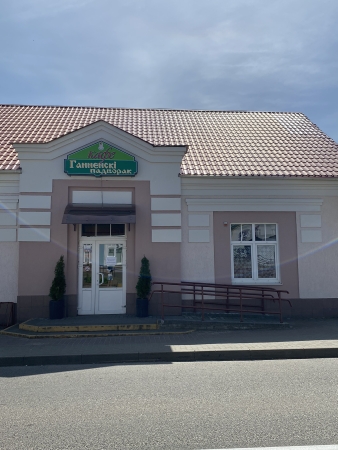 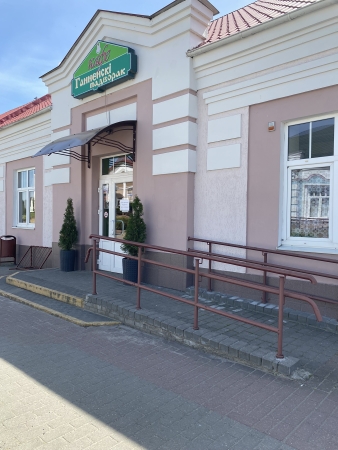 Кафе "Ганненскi падворак" В кафе имеется пандус с поручнями,  контрастная маркировка ступенек.Адрес: г.п.Зельва, ул. 17 Сентября, 28Телефон: +375 (1564) 7 09 80, +375 (44) 583 80 32Сайт: http://wellnesssc.grodno.by/padvorak.html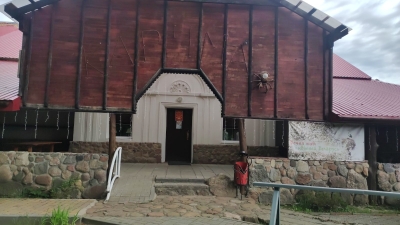 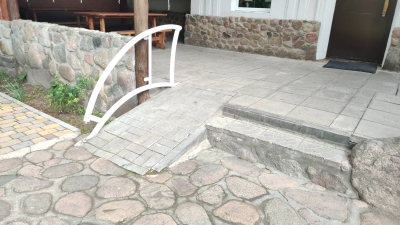 Придорожное кафе «Лесничовка»В кафе имеются места для парковки транспорта инвалидов и пандус.Адрес: Гродненская область, Зельвенский район, Сынковичский сельсовет, деревня СынковичиТелефон:  +375 (29) 139 78 62Сайт: http://wellnesssc.grodno.by/lesnichovka.html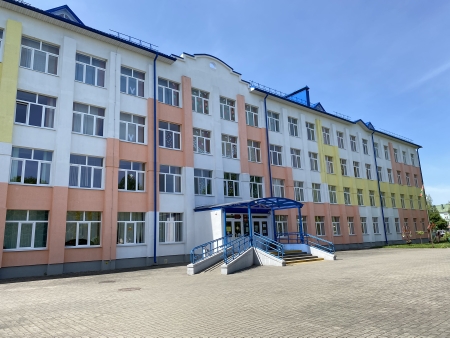 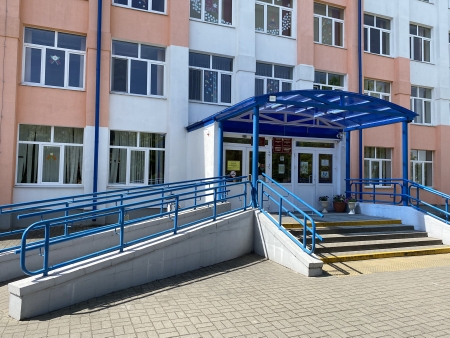 Историко-краеведческий музей учреждения образования «Государственная гимназия №1 г.п.Зельва»Ступеньки лестничных маршей окрашены в желтый сигнальный цвет (первые и последние), оборудован пандус, расширены дверные проемы, установлены поручни и кнопка вызова сотрудников. Музей находится на первом этаже.Адрес: Гродненская область, г.п. Зельва, ул. Победы, 4  Телефон: +375 (1564) 7 25 77, + 375 (29) 604 44 47Сайт: https://sites.google.com/view/school-museum-3-g-p-zelva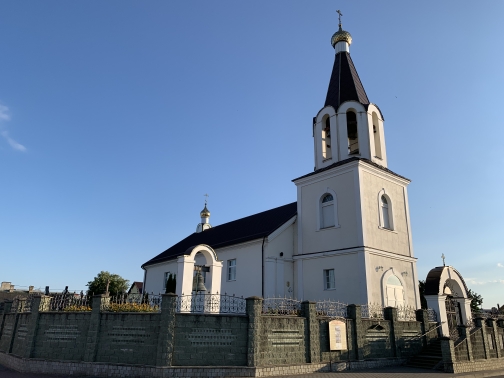 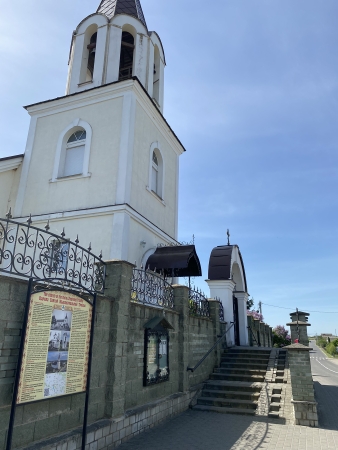 Храм Святой Живоначальной Троицы г.п.ЗельваПри входе в храм имеется безбарьерная дорожка и поручни. Посетить храм можно в рамках маршрута « «К духовным святыням Зельвенского края».Адрес: Гродненская область, г.п.Зельва, ул.Советская, 8Сайт: http://wellnesssc.grodno.by/svyatyny.html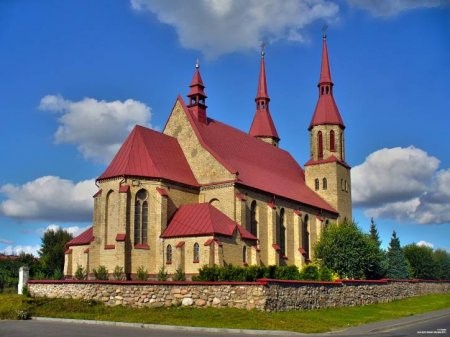 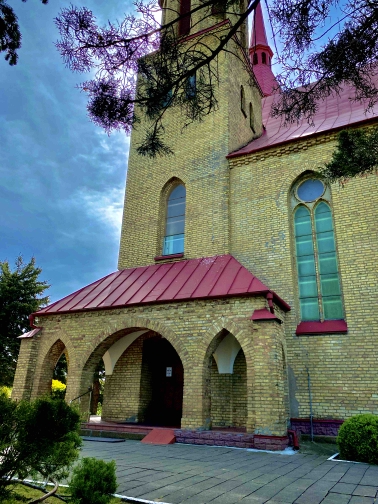 Костел Святой ТроицыПри входе в храм имеется безбарьерная дорожка и поручни. Посетить храм можно в рамках маршрута « «К духовным святыням Зельвенского края».Адрес: Гродненская область, г.п.Зельва, ул. 50-летия ВЛКСМ, 18Сайт: http://wellnesssc.grodno.by/svyatyny.html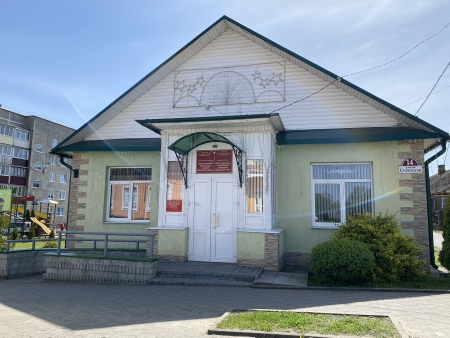 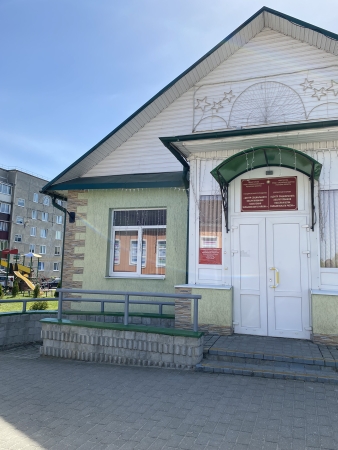 ГУ «Центр социального обслуживания населения Зельвенского района»В учреждении имеется пандус, контрастная маркировка ступенек, расширенная дверь, табличка с шрифтом Брайля при входе, пристенные поручни.Адрес: Гродненская область, г.п. Зельва, ул. Советская, 14Телефон: +375 (1564) 7 03 83Сайт: https://zelva.grodno-region.by/ru/soc-obsl-ru/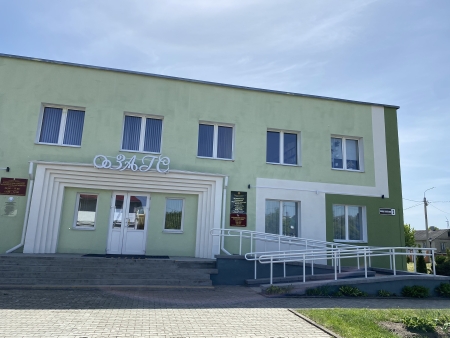 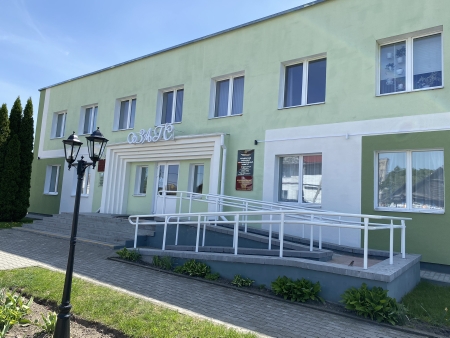 Отдел записи актов гражданского состояния Зельвенского районного исполнительного комитета.Адрес: Гродненская область, г.п. Зельва, ул. Советская, 2При входе в ЗАГС имеется безбарьерная дорожка и поручни.Телефон:  8 (01564) 7 45 49Сайт: https://zelva.grodno-region.by/ru/zagc-ru//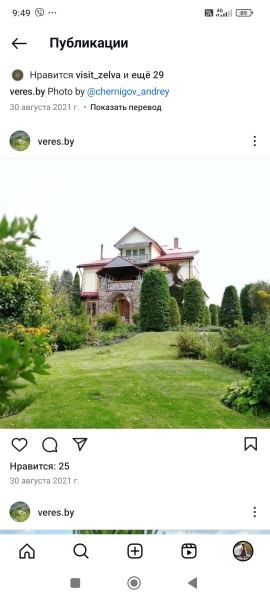 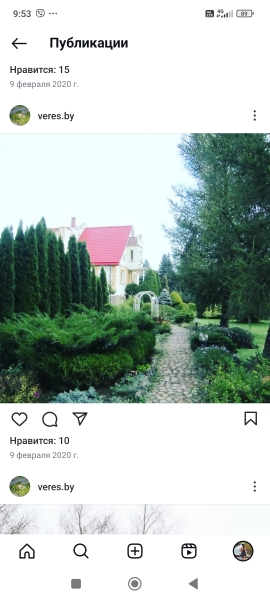 Агроэкоусадьба «Верес»В агроэкоусадьбе «Верес» оборудованы пандусы и поручни в санузлах комнат для проживания. Посетить агроэкоусадьбу можно в рамках экскурсионного зелёного маршрута "Зэльвенскі дыяруш".Адрес: Гродненская область, Зельвенский р-н, д. КозловичиТелефон:  +375 (29) 622 33 39Сайт: http://www.veres.by/usadba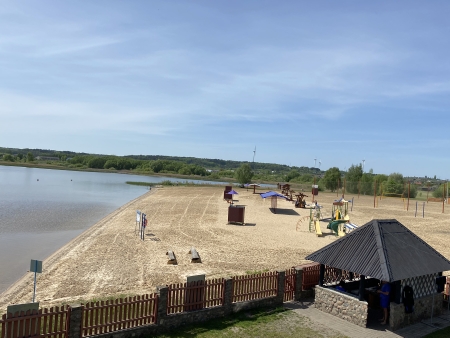 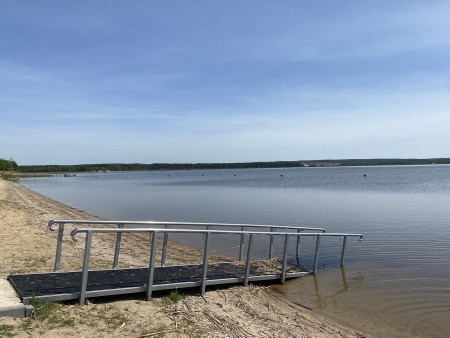 Пляж Зельвенского водохранилищаВ рамках проекта «Доступный пляж» оборудован комбинированный пандус с поручнями для спуска в воду, предназначенный для людей с ограниченными возможностями, что позволит полноценно отдыхать в летнее время года на берегу местной акватории. Для большего удобства туристов возле пляжа оборудована автостоянка.Адрес: Гродненская область,  г.п.Зельва, ул. Шоссейная.